Chikirov KonstantinExperience:Position applied for: Able SeamanAdditional position applied for: 3rd OfficerDate of birth: 28.09.2017 (age: 0)Citizenship: RussiaResidence permit in Ukraine: YesCountry of residence: UkraineCity of residence: KerchContact Tel. No: +7 (978) 019-27-33E-Mail: constantin.chykirov-konstantin@ya.ruSkype: kostin_chU.S. visa: NoE.U. visa: NoUkrainian biometric international passport: Not specifiedDate available from: 15.09.2017English knowledge: GoodMinimum salary: 1600 $ per month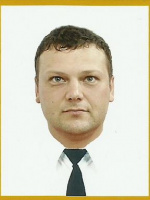 PositionFrom / ToVessel nameVessel typeDWTMEBHPFlagShipownerCrewingAble Seaman27.12.2015-17.09.2016SYLIA TCrude Oil Tanker84586-MonroviaTsakosColumbiaAble Seaman17.03.2015-10.10.2015ArtemisOil Chemical Tanker30053-NassauTsakosColumbiaAble Seaman27.04.2014-24.10.2014SelesaoOil Chemical Tanker41676-LiberiaTsacosColumbiaAble Seaman10.09.2013-22.10.2013Stn MiraLPG Tanker3088-VallettaSenergasIntermarin